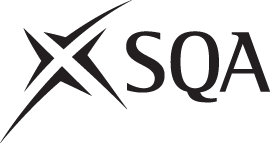 Achieving the SCQF AssessorQualifications/Units(J3NY 47 and J3P0 48):A Practical Guide to Developing Assessor —Candidate CompetenceBefore you start!The SCQF Assessor AwardsThis material has been compiled as a resource to assist you to become a competent workplace assessor and as an aid to developing your skills and knowledge as you prepare to collect your evidence for assessment for either:Unit J3NY 47 Assess Workplace Competence using Direct MethodsorUnit J3P0 48 Assess Workplace Competence using Direct and Indirect Methods.To decide whether either of these awards is appropriate for you, consider where you assess or plan to assess. If your role is to assess outwith the workplace of your candidates, then the appropriate award for you is:GM4L 48/HP01 48 Conduct the Assessment Process.To decide between J3NY 47 or J3P0 48, your choice is determined by the assessment methods specified for the standards to which your candidates will be assessed.J3NY 47 covers assessing candidates using direct assessment methods, including:observation of the candidates’ performance in their workplaceasking them questionsexamination of work products created during your observationJ3P0 48 covers assessing candidates using direct and indirect methods:observation of the candidates’ performance in their workplaceasking them questionsexamination of work products (both created and not created at the time of observation)discussion with candidatestestimony of others (witnesses)examining candidate statementsassessing candidates in simulated environmentsRecognising Prior Learning (RPL) — otherwise known as the Accreditation of Prior Achievement (APA)IntroductionThese materials have been compiled to assist assessor-candidates develop their understanding and practices in relation to workplace assessment.The materials will also provide support to those who develop assessor-candidates.The materials are divided into five main sections:Preparation for the role of workplace assessor — identifying and using the available sources of information that support the role of the workplace assessorPlanning workplace assessment — understanding the principles of assessment and what should be included in the planning processAssessing candidate performance and knowledge — using appropriate assessment methods effectively Confirming candidate progression and achievement — feedback to the candidate; recording the assessment decision to meet internal and external quality assurance requirements for workplace assessmentMaintaining currency in the role — what an assessor can do to keep up to date; sources of support Getting the most out of the activitiesThe materials include reading material, activities and self-assessed questions.Here are some tips for getting the most out of them:The materials have been designed for learning purposes. They are not intended as a means of evidence gathering. This will come later, once knowledge and skills have been put into practice.Use the materials as part of your development as an assessor to help you acquire and hone the skills you will need to assess your candidates and for the assessment of your own knowledge and performance. It is advisable to seek support from experienced colleagues when undertaking the activities.You don’t have to do the activities in order or do all of them. Choose the ones that meet any personal development needs you have identified.There are no right or wrong answers to the activities. They have been designed to help you think through implications for your practice as an assessor.The symbols used in these materials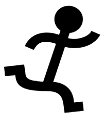 This indicates an activity which can be used to improve or consolidate your understanding of the topic in general or a particular feature of it. The activities are practically focused and will periodically ask you to reflect on your own practice and experience as an assessor.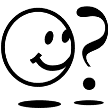 This symbol indicates a self-assessed question. These questions can help you check your understanding of the section you have just covered and the appropriate part of L&D9D/9DI. Suggested responses to some of the self-assessed questions can be found at the back of this guide. It is strongly recommended that you don’t look at the responses prior to answering the question.This symbol indicates a short section of material that you can read before carrying out an activity.Further informationText italicised in blue font signifies where further information may be found on specific topics.Terminology used in the L&D unit; J3NY 47What is the purpose of assessment?SQA’s ‘Guide to Assessment’ defines the purpose of assessment as being ‘the process of evaluating an individual’s learning. It involves generating and collecting evidence of a learner’s attainment of knowledge and skills and judging that evidence against defined standards. Assessment has many different uses, such as: identifying future knowledge and skills development needs recognising strengths and weaknesses to inform learning informing development plans measuring individual performance to identify an individual’s readiness for assessment assessment of competence to enable certificationIn working with qualifications assessed in the workplace, all of the above may be used at the appropriate times when getting candidates ready for, as well as carrying out, assessment. Most, if not all, of the stages above will certainly be covered where the assessor is also involved in organising and/or developing the knowledge and skills of candidates as well as providing final assessment.Assessors of workplace competence and the standards they are assessed against in order to achieve their assessor qualification (J3NY 47/J3P0 48), mainly focus on the last stage of the above bullet-pointed list, (often referred to as summative assessment) where candidates have to reach a satisfactory level of occupational competence in order to achieve certification.The Assessment CyclePreparation for the role of workplace assessorWhat do assessors do?They assess individuals (called candidates) in their place of work using a number of methods, mainly observation. The assessment decisions they make will be based on how competently candidates perform in their job.Their decisions will be made in relation to a set of previously determined national standards on which qualifications assessed in the workplace are based (often called the NOS — National Occupational Standards) or to a set of in company standards of competent work performance.They will (where necessary) provide advice and support to enable candidates to develop their knowledge and skills to help them to become competent.There is no single right way to assess, however, there are recognised assessment principles that all good practitioners should apply and we will cover these later in these materials.The assessor role also requires practitioners to have characteristics that allow them to carry out their role in an effective way.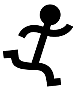 Activity 1 — What makes an effective assessor?In the first table below are the collective thoughts of over 50 workplace candidates who were asked to list the characteristics they thought an ‘ideal’ assessor should have in order to do their job effectively. Compare this list with the one in the table below which is from a typical job description for an assessor.Compare your responses with those in Annexe 1 on page 42.If you don’t already have a job description/role profile for your own assessor role, find out where within your organisation you could acquire one. Look at the role requirements and consider what characteristics are important to the job as a whole.What and who can help you become an effective workplace assessor?A workplace assessor is part of a national or in company quality assurance structure where there are people and procedures to provide guidance and support.For qualifications assessed in the workplace, the people involved are:Within the Approved CentreOther assessorsInternal verifiersCentre coordinator/support personnelFrom the Awarding Organisation (SQA)Qualification verifiersFor company standards, there will be equivalents to these roles.Activity 2 — Identifying proceduresThis activity will help you to identify all the policies and procedures you need when starting your job as a workplace assessor within your centre, including the Assessment Strategy for the units and/or qualifications which you will assess. It will also help you to understand how your centre will implement this strategy through the assessment practices specified in your internal policies and procedures.You may need help from your centre manager, internal verifier or other more experienced assessors to source all of the information.Find out what your centre’s policies and procedures are, and any associated documentation, in each of the following areas. Tick them off as you obtain them, read through them and make a note of anything you don’t understand. Check these points with your centre manager or your internal verifier.As a workplace assessor, it is important that you have a full understanding of the regulatory requirements that affect your role, particularly if you are assessing qualifications .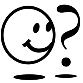 Which of the following statements are true in relation to assessing qualifications assessed in the workplace?Now compare your answers with those in Annexe 1 on page 42 Activity 2 may have caused you to think about the different levels of responsibility and regulation held by the various organisations involved with qualifications assessed in the workplace.In relation to the L&D Diplomas/units, the remainder of this section gives an overview of the responsibilities held by the:Awarding OrganisationSSC/B in relation to Assessment Strategies Approved centre Awarding OrganisationThe regulations contained in the various documents developed by Awarding Organisations do have an impact on the role of the Assessor of qualifications assessed in the workplace (L&D Diplomas/units) as they include the conditions and arrangements that must be adhered to if valid certification is to take place. The Awarding Organisation will approve centres to offer the workplace qualifications, register and certificate candidates and ensure the quality of the delivery of workplace qualifications issued in its name. Awarding Organisations appoint qualification verifiers to monitor each centre’s compliance against specified approval criteria on an ongoing basis.Specifically, an Awarding Organisation of workplace qualifications will be responsible for:developing the detailed assessment methodology, instruments and documentation to be used for the assessment of workplace qualifications. Such awarding organisations must adopt the general principles for assessment specified by the standards setting bodies and approved as National Occupational Standards (from where the workplace qualifications/units derive.) maintaining and monitoring the quality and consistency of assessment of workplace qualifications and unitsensuring rigorous external quality assurance; recruiting, monitoring and ensuring the competence of qualification verifiers for workplace qualificationsadvising on the occupational expertise required by verifiers and assessors, based on the general principles specified by standards setting bodies administering workplace qualifications, including approving and monitoring centres, and issuing certificatesproviding appropriate advice and guidance on the implementation of your qualifications for your customers; promoting the workplace qualifications to ensure optimum uptakeIt is each Awarding Organisation’s responsibility to organise and manage a schedule of external Quality Assurance. This is normally organised on an annual basis.External Quality Assurance is an integral component of the overall quality assurance mechanism. Organised visits/events allow qualification verifiers to check a centre’s internal quality systems, monitor the consistency of assessment practice, and ensure that centre staff are assessing to National Occupational Standards. Further information about external Quality Assurance of qualifications assessed in the workplace can be obtained by logging onto www.sqa.org.uk and searching for guidance to External Quality Assurance.Qualification verifier visitsVisits to approved centres by qualification verifiers are an integral component of the overall quality assurance mechanism. Visits allow qualification verifiers to check a centre’s internal quality systems, monitor the consistency of assessment practice, and ensure that centre staff are assessing to National Occupational Standards. Sector Skills Councils/Standards Setting BodiesThe SSC/Bs play a significant role in developing Assessment Strategies for each S/NVQ or range of S/NVQs within a given occupational area. All S/NVQ structures must have either:a corresponding S/NVQ Assessment Strategy oran overarching Assessment Strategy which covers the range of S/NVQs within a particular sector areawhich must make reference to:the S/NVQ titlesS/NVQ levelsExternal Quality Control of Assessment (EQCA)Simulation, i.e., which Units the SSC/B has deemed can be undertaken in simulated conditionsOccupational competence requirements for Assessors and VerifiersDefinition of a realistic working environment (RWE).NB The qualifications/units assessed in the workplace outside of the UK are derived from SVQs; qualifications that can only be delivered and assessed in the UK. However, for the purposes of this guide, the units from the Diplomas in Learning and Development and the single unit PDAs can be substituted where references to SVQ qualifications are made in this section.Assessment Strategies for all workplace qualifications can be found in the Accreditation Section of SQA’s Website: www.sqa.org.ukApproved CentreEvery organisation approved by SQA has responsibilities in terms of what its internal Quality Assurance system must include to meet SQA quality criteria.Internal Quality AssuranceCentres must have an internal Quality Assurance system to ensure that:results are consistent between assessors where more than one assessor assesses the same unitassessors’ judgements are consistent for different candidatesassessment and recording procedures are followedevidence of assessment is available for the Qualification VerifierInternal Quality Assurance procedures should ensure that:the roles and responsibilities of all those involved in the assessment and internal quality assurance process are documented.all learning and assessment materials used for the qualifications are subject to a system of internal quality assurance.all assessors and internal verifiers involved in the qualification meet regularly to agree and familiarise themselves with the materials to be used, and to establish consistency of interpretation and assessment of the standards. These meetings will take place before, during and after the assessment of the qualification. (The purpose of these meetings is to ensure that appropriate assessment materials are available before delivery, to monitor consistency of assessment decisions during delivery, and to review assessment practice after delivery.)all items to be discussed are set down in an agenda and decisions and action points are recorded in the minutes.there is a statement of the methods used by the centre’s internal verifiers, eg:sampling assessments to monitor consistencycountersigning of assessment records kept by the assessorsobserving a sample of assessments to monitor their consistencysupporting assessors by offering guidance and advice.SQA’s Guide to Approval can be accessed from www.sqa.org.uk TIPA good way to remember where all the main sources of information are held in relation to workplace assessment is to remember the four As.They are the:Assessment StrategyAwarding Organisation requirementsAssessment requirements/guidance Approved centre proceduresWe have already covered sources of information relating to three of the above but have not yet covered Assessment/Evidence Requirements.Assessment/Evidence RequirementsAssessment/Evidence Requirements are particularly important for a number of reasons. The main ones are:Assessors of workplace qualifications plan their approach to assessments based on stipulated assessment requirements. This helps ensure that the evidence produced is valid.Assessment of workplace qualifications/Evidence Requirements often stipulate the quantity of evidence that is required. This gives assessors a gauge to judging sufficiency.The standardisation process, contributed to by assessors and managed by internal verifiers, uses Unit assessment/Evidence Requirements as part of judging the reliability of the assessment decisions made. Unit assessment/Evidence Requirements provide a benchmark for all of the assessors within a team, helping them to come to agreement on their judgements.It is important therefore from an assessor perspective that the assessment/Evidence Requirements contained in units/awards are as clear and comprehensive as they can be, as they are used to facilitate a number of assessment and internal quality assurance processes.Assessment methodsAs part of applying the appropriate assessment requirements, your Awarding Organisation will have detailed the assessment methodology, instruments and documentation to be used for the assessment of workplace qualifications. This specification is based on the general principles for the assessment laid down by the SSC/SSB and approved by the accrediting bodies. There is a range of assessment methods used in qualifications assessed in the workplace — all of which must suit the purpose of what is being assessed. This gives assessment its validity. Observation is the most commonly used method of workplace assessment as it can validly confirm evidence that naturally occurs as the candidate goes about their normal work. It is for this reason that observation in the workplace of the candidate’s performance of activities that are part of their job appears in both the workplace assessor qualifications, i.e., units J3NY 47 and J3P0 48. The other methods in those qualifications include:Examination of Work Products QuestioningDiscussing with candidatesTestimony of others (witnesses)Examining candidate statementsAssessing candidates in simulated environmentsRecognising Prior Learning (RPL) — otherwise known as the Accreditation of Prior Achievement (APA)In some occupational areas, the terminology used for assessment methods is different, e.g.:observation can be called ‘direct observation’ or ‘observation of natural performance.candidate statements can be called ‘reflective accounts’, ‘storyboards’, candidate explanation.’Whatever the terms used for the assessment methods, your role as an assessor is to assess evidence produced by the candidate as part of their day-to-day work, which is proof of what the candidate did, how they did it and that they understood why it had to be done and why their approach was appropriate.The principles of assessmentThe principles of assessment and quality assurance, commonly referred to as VARCS (validity, authenticity, reliability, currency and sufficiency) must be understood by everyone within the assessor team. Why? — because they inform the way in which assessment is designed and the resulting assessment and quality assurance decisions that are made as a result of assessment. Their level of importance is exemplified in the following documents:The quality criteria in SQA’s External Quality Assurance process.Assess Workplace Competence using Direct Methods or Assess Workplace Competence using Direct and Indirect Methods (the qualification you are working towards.In addition to VARCS, SQA’s Assessment principles include the requirements for assessment to be practicable, equitable and fair. Special assessment requirements/arrangementsAssessment requirements in relation to meeting candidate needs will at times differ. In terms of workplace assessment, assessors may have to make arrangements to assess candidates during for example late shifts, nightshifts or at weekends. In these situations, assessment is organised around candidate work patterns. Similarly, the assessor is duty bound to adjust the assessment process to meet the needs of candidates with for example hearing impairment or speech difficulties, etc providing that the candidate is able to carry out the job role to the National Occupational Standards (from which the unit specification is derived.) SQA have a webpage dedicated to making assessment arrangements to meet a host of different assessment needs: www.sqa.org.ukIn all of the situations described above, assessment should be planned to ensure that all candidates have equal access to assessment without diluting the standards. Legal requirementsIt is incumbent upon all those who have an assessor role to have a good understanding of the legal requirements that surround workplace assessment.The following are the main areas of relevant legislation:Appeals and complaints Equal opportunities Data protection Health, safetyAdditional information on all of the above can be accessed from a number of SQA publications: www.sqa.org.ukPlanning Workplace AssessmentQualifications assessed in the workplace and in company standards are about being a competent worker, therefore, the best way to assess them is by seeing candidates in action in their workplace. In considering the assessment methods and the candidate performance to be assessed, think of the evidence which will be best to confirm that the candidate is working competently to standards in their own workplace.Your Awarding Organisation and Standards Setting Body will have issued guidance on the kinds of evidence needed by candidates and the assessment methods you should be using when assessing the qualifications within your occupational area. The next activity asks you to identify these requirements, use them when reaching an assessment decision and to think through any implications for your practice.In carrying out the activity, you need to remember that:it is essential that performance standards are looked at in conjunction with Evidence Requirements — not separately by following the Evidence Requirements, the majority of the performance standards will be naturally met evidence should not be gathered ‘piecemeal’ and should reflect the process of assessing the same candidates from planning through to feedbackthe Evidence Requirements provide ‘a benchmark’ in terms of how much performance evidence is required adhering to the principles of assessment (VARCS) minimises the quality assurance risks for your own work and for your centreActivity 3 — Become familiar with the assessment methods and the principles of assessmentYou will need copies of the standards and qualifications you are assessing and any associated guidance to begin with. If you are a new assessor, ask your IV for these. Look at the assessment methods and Evidence Requirements and consider the benefits and drawbacks of the methods you will use.Once you have completed this activity, compare your answers with those in Annexe 1 on pages 43 to 45.Check your planned assessment methods using the assessment quality assurance principles — VARCS*You are aiming for a ‘yes’ in each case.For more information on assessment methods and VARCS see Annexes 2 and 3 pages 46 to 52Holistic assessment planningAdopting a holistic approach to assessment with candidates will increase your efficiency as an assessor and help the candidate to recognise and practise transfer of knowledge and skills. Some Assessment Strategies require a holistic approach.The following steps to assessing can be applied to all qualifications. One of the key activities for a workplace assessor is assessing their candidates using observation. Planning how to do this involves being able to work with your candidates to identify which work activities will give the most effective evidence of meeting the standards. The actions involved are:1	Choose the activity for assessment and discuss with the candidate what the activity involves. This means that you find out:what they will be doing (performance evidence) what products will result from the activity (product evidence)what they will have to think about and need to know in order to do the activity (knowledge evidence)Make notes on all the above, grouped as performance, product and knowledge, so you can now see what it is you need to assess.2	Identify the best methods to use to assess the evidence arising from the activityAs a guide:performance evidence will have to be observed products will have to be examined and possibly explained by the candidateknowledge will have to be ascertained and validated through questioning or discussion3	Identify the standards that should be covered by this assessmentNow you know what is to be assessed and the methods to use, you can identify which parts of the standards will be covered.4	Complete the assessment planning processThere is no prescribed format for assessment plans, however they must show that you have identified:Who is being assessed (the candidate) by whom (the assessor)The date and location of the assessmentThe activity being assessedThe evidence to be judgedThe assessment methods to be usedThe Units which will be assessed.Please note: one assessment plan may cover a number of assessment activities: which may not all happen at the same time, for example questioning and discussion may take place several days after the observation and assessment of work products.Example 1: The SVQ* Level 2 Food Preparation and Cooking consists of a number of mandatory and optional Units. In this example the SVQ candidate is working in a busy kitchen and is viewed by their assessor (who is working towards J3NY 47) as ready to be assessed on soup preparation. As the assessor works with the candidate, his J3NY 47 assessor has agreed that she will observe him carrying out assessment planning rather than have a written plan.*Type of qualification in the UK which assesses workplace competence, assessed in the workplace.  Evidence Gathering Form	Evidence No: 1Tick evidence type(s) used on this occasion: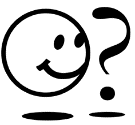 Self-Assessed QuestionBelow is the list of knowledge statements included in the first elements of J3NY 47 and J3P0 48 — preparing and planning assessment. Are there any knowledge statements you are not yet familiar with? Assess candidates’ performance and knowledgeOnce you have carried out all your preparation, you are ready to assess your candidates’ performance and knowledge using the methods which are appropriate for the qualification and the candidates’ work activities. In most circumstances, you will be using direct methods such as observation, questioning and looking at work products. As you will be there to see the performance and the product and to ask the question, you will have direct evidence of the candidates’ performance and knowledge and can make your assessment decision.Where indirect methods are used, you have not seen the candidates’ performance, so there is a need for the evidence to be authenticated as the work of the candidate. Questioning or discussion are the most common methods used by assessors to authenticate candidate performance evidence.Activity 4 — Using questioning with work productsQuestioning is an effective method to use when you are examining candidates’ work products to find out what they know.Stage 1 — Identify the work productsIdentify the different kinds of evidence your candidates produce as a result of their normal work-related activity, including products of work.Stage 2 — Think of questions you need to ask about candidates’ work productsUsing the prompts in the left-hand column of table below, give an example of a question you would need to ask about your candidates’ work products. Add any others that occur to you in the space provided:Activity 5 — Discussion with the candidateGo to the Learning and Development pages of SQA’s website and view the video of a discussion.Make notes about the structure of the discussion — beginning, middle and end and think about the steps taken by the assessor to create the environment to enable the candidate to present evidence and to feedback to the candidate. What kind of preparation has been carried out?Then read the section on Discussion in Annexe 2 on pages 47 to 48.Confirming progression and achievementIn the context of assessment of competence, whether for a qualification assessed in the workplace or in company standards, the decision you make is that the candidate is ‘competent’ or ‘not yet competent’. Unlike other assessment systems, there is no ‘pass or fail’, no comparison of one candidate with another, no grading, credits or merits. The candidates you assess will either meet the standards (‘competent’) or will have more work to do in gathering more evidence, further developing their skills/knowledge before being assessed again (‘not yet competent’).Activity 6 — Giving feedbackAs the assessor, it is your job to give candidates specific feedback after assessing them. This activity asks you to consider the impact of feedback on your candidates by reflecting on the kind of feedback you have been given during your own working life, considering its usefulness and drawing out principles for use with your candidates. Think of two occasions when you received feedback on your performance — a positive experience and a negative one.What was it about each experience that made it positive or negative? Say what happened and be specific. For example, say what the other person did or didn’t do and describe the impact on you. Examples have been given to get you started — try and think of some more. Using your own list, think of some ‘rules’ to set for yourself when giving feedback to your candidates about their performance. They don’t have to be complicated — use your experience to put yourself in the candidate’s shoes. Again, examples have been given to get you thinking:My rules for giving feedback to candidatesTry and stick to your principles the next time you give feedback to a candidate on their performance. Then ask them how well they thought you did and use what they say to change or add to the principles you have already identified. Above all, ask yourself how you would feel receiving the feedback you give.Completing Records of Assessment DecisionsYour centre will have provided you with their assessment recording system and possibly examples of its use. You can find examples of various formats on www.sqa.org.uk on the pages for the workplace qualifications that you are assessing. Key information on all of these formats is similar to the list for assessment planning, ie:Who was assessed (the candidate) by whom (the assessor)The date and location of the assessmentThe activity assessedThe evidence judgedThe assessment methods usedThe decisions made about which standards were met.With the addition of ‘what next’ for the candidate which leads to a new plan to assess another area or a revised plan to revisit the area assessed.Activity 7Look at the following assessment record and comment on whether the Evidence Requirements for J3NY 47 have been met and why. You will find the Evidence Requirements in Annexe 4.Self-Assessed Question Here is the list of knowledge statements included in the last two elements of J3NY 47 and J3P0 48. Are there any knowledge statements you are not yet familiar with? Your role in meeting quality assurance requirementsAll assessors have a role to play in ensuring that assessment is carried out consistently within their organisation. This involves working with other assessors, your internal verifier(s) and your qualification verifier on standardising assessment practice and keeping yourself up to date about the standards and best practice in assessment.Activity 8 — Evaluate your own practiceLook through the standards which you assess and identify any areas you are unsure about or where you feel that you don’t assess consistently from one candidate to another. Use the prompts below to help you be specific about any sticking points:Discuss these with your colleague assessors and/or IV. Following the discussion, identify any changes you will make and reflect on what these mean for you by answering the following questions:What suggestions did other team members make?What action did you decide to take?What are the implications of these for your practice as an assessor?Your centre will also organise opportunities for you to standardise your assessment practice with others. This may involve discussing your assessment records with colleagues, explaining how you reached the decisions and asking them to comment on the following:Did your colleagues agree with your decisions? (If so, why? If not, why not?)What did your colleagues say about how you arrived at your assessment decision?Would your colleagues have done anything differently? If so, what are the implications for your practice?Maintaining currency in your roleIt is both an Awarding Organisation and Assessment Strategy requirement that you keep your competence in the occupational area in which you assess and your assessor competence up to date. Your actions to maintain currency needs to be recorded in a format agreed with your own centre and/or as required by an Assessment Strategy. See the CPD Toolkit on the dedicated qualification page concerned and Exemplar 1 on page 58.SummaryBy this stage, you have covered the performance and knowledge requirements of the assessor units J3NY 47 and J3P0 48. To summarise these, remind you as to why each is important and to link the actions to the Evidence Requirements, see the table below:Activity 9 — Deciding between J3NY 47 and J3P0 48 — which award is best for me?Access as many of the following sources of information:The Assessment Strategy for your candidates’ qualificationYour own organisation’s quality proceduresThe standards to be assessedThe Evidence Requirements for those standardsUse them to identify which assessment methods are specified and therefore which assessor unit is best fit for you.Self-Assessed QuestionHaving made that decision, look at the Evidence Requirements for J3NY 47 and J3P0 48 in Annexe 4.Which of the two qualifications will you be able to achieve from your planned assessor practice?Assess where you are against the standardsGo to the unit below that is relevant to you, and assess your knowledge and skills by ticking the relevant column on the right.Annexe 1Activity 1 — What connections did you make? The main connection is that in order to do the job of an assessor well, you will normally possess the underlying attributes and behaviours (collectively referred to as characteristics) described in the left-hand column. Therefore, assessors will aim to develop those characteristics to enable them to carry out the duties of the assessor to the best of their abilities.Many of the characteristics required of an assessor are not dissimilar to those of an effective supervisor/manager, i.e., to be fair when making decisions about your work, clear when they were giving you feedback, good at listening to you and honest in their opinions about your performance.In terms of the duties included in a typical assessor job description/role profile, again they are not dissimilar to those of a supervisor/manager, i.e., they organise/oversee staff induction; are responsible for staff training and development; understand the standards their staff should work to and monitor (assess) staff performance.Activity 2 — Which of the following statements are true in relation to assessing qualifications assessed in the workplace?Activity 3 — Benefits and Drawbacks of Assessment MethodsAnnexe 2More guidance on Assessment MethodsA	Witness TestimonyUsing others to provide witness testimony is a useful assessment method to use with candidates whose performance you need to confirm over time or to provide evidence of a candidate’s performance in situations which you have not observed. The Assessment Strategy and/or your organisation may have procedures and guidance on the use of witness testimony — see exemplar material on pages 59 to 62.Stage 1 — Involve the candidateTalk to your candidate about involving another person when you are next planning assessment with them.Stage 2 — Identify what you want the other person to give an account ofWith your candidate, identify the areas where another person’s account would be beneficial and the standards that you want them to cover.Stage 3 — Brief the personApproach the person concerned and brief them on exactly what you want them to give an account of and how you will assess their account (will you ask for a written account? a telephone conversation?).Here are some pointers to help you:Explain the standards you want them to coverAsk the person to describe specific examples of occasions when they have seen the candidate meet these standards and to describe what they did in relation to the standardsGive examples of anything else you want covered, such as the number of occasions, dates and timesFor written accounts, it’s fine to use the first person — ask them to date and sign it.Here are some examples of statements from others that provide you with sufficient and insufficient information:B	Discussion with candidatesDiscussion is one of the best ways of following up an observation or can be used to gauge whether or not your candidate has the essential knowledge behind what they do and why they do it. It can also be useful to use hypothetically for the candidate to discuss scenarios which have not been observed (such as dealing with emergencies). Discussion with candidates can provide a holistic approach to assessing knowledge and understanding and is useful in determining not only what and how a candidate is performing, but also their analytical and decision-making abilities. As an assessment method, it can be one of the best ways of testing the validity and reliability of a candidate’s evidence. It is important to bear in mind that discussion is not a question-and-answer session and does not replace observation and other methods of assessing candidate performance. There are three key stages in organising the discussion, namely planning, facilitating/assessing and recording.Planning the discussionThe assessor needs to be clear about the purpose of using the discussion and the required outcomes in the early stages of the planning process. What is to be covered by discussion will largely be determined by the standards/Evidence Requirements to be met. The assessor may decide to use this method because it is a requirement for a specific part of the award/Unit being assessed or there are gaps in evidence which can be effectively closed by using this method.Candidates should be informed of the format the discussion will take. Assessors should agree a list of areas/points they wish their candidate to cover. It is recommended that candidates receive a written copy of these points in advance of the discussion.Facilitating and assessing the discussionDiscussion with a candidate is a method of assessment and as such should not be confused with having an unfocused social chat. However, assessors do want their candidates to feel comfortable about the process and therefore the assessor’s interpersonal skills are key to achieving positive results.The assessor’s role is to manage the process in order to allow their candidate to prove their knowledge and understanding in a supported environment but without the assessor constantly directing and leading the conversation.During the discussion, the assessor may use a number of techniques to ensure the discussion remains focused and effective, i.e., periodically summarising points covered, questioning to probe for more information or to clarify certain points made by the candidate.At the beginning of the discussion the assessor is likely to be doing most of the talking, i.e., reiterating the reason for the discussion and agreeing how the main points of the discussion will be assessed and recorded etc. However, as the discussion progresses, there should be a gradual ‘handing over’ to allow the candidate to enter into a full discussion where they have the opportunity of doing most of the talking.Recording evidence from the discussionA record of the discussion should be produced to show how the points (relating to the standards/Evidence Requirements), have been covered. There are various options for recording a discussion; audio or video taping or paper-based logging. If using an audio/video tape, it is important to agree this with your candidate first to ensure they are comfortable with this method of recording. Whatever recording method selected, the assessor needs to ensure that the evidence resulting from the discussion is clearly referenced to the appropriate standards/Evidence Requirements. This is important to enable effective Quality Assurance.Example of a format for recording a discussion with a candidateC	SimulationThe Assessment Strategies for qualifications assessed in the workplace tend to say that simulation is not an acceptable method of assessment of candidate performance in the workplace. However, in some circumstances, you may be able to use a simulated situation so that your candidate can provide you with evidence of their performance. This is particularly useful where emergency procedures or Health and Safety considerations are involved. For a simulation to be acceptable it must be realistic, safe, properly organised and competently administrated. Everyone involved must know the extent and limits of their involvement. The candidate must be fully briefed on the scenario, what is expected and be able to show that they know the differences from the real eventD	Your Candidate’s Own Explanation of their WorkHere the candidate explains what they’ve done, how it was done and why. They may also explain how they have met the performance standards. Whether written or oral, the explanation will need to be matched to the standards, following through the process of the performance in a logical and informative way. It should:be simple and to the pointshow the candidate’s understanding of the performance standards and knowledgeprovide a link between the actual performance and the other forms of evidence which prove competent performance.Points to remember:1	The easiest way for candidates to report verbally or in writing is to give a chronological account of what has occurred and then to add a commentary on their own performance.2	Encourage the candidate to explain how the process being described meets each performance standard. Descriptions should be brief and to the point.3	It is usually easier to write a short and simple account that generally meets the requirements of the unit. Having completed this you and the candidate can then go through the report and write the number of the performance standard next to the relevant description.4	A written explanation of a performance does not in itself prove competent practice and will need to be supplemented with other types of supporting evidence.E	Recognition of Prior Achievement, Learning and Experience (RPL)Prior achievement, learning and experience can include anything the candidate has achieved prior to being registered for the award. Evidence of RPL experience can be provided using any of the methods described earlier. Like every other piece of evidence presented as evidence of competence, RPL must be judged by the assessor against the national standards for the candidate’s award.As assessor you need to consider:To which specific standard the evidence relatesWhether it provides evidence of performance or knowledgeWhether it belongs to the candidate and has been authenticatedWhether it is current or whether it requires to be updated to prove that the candidate is competent now.You need to help the candidate to present RPL evidence in a form which is easy for you to judge, annotate it with the standard to which it relates and say whether it can be linked to performance or only knowledge.If a candidate produces certificates as evidence of prior learning, then as assessor you will need details of the programme for which the certificate has been awarded. This enables you to identify the type of evidence being claimed (performance or knowledge) and to judge this evidence against the appropriate standards.Annexe 3The Quality Assurance Principles — VARCSValidThis simply means using appropriate methods of assessment. For example, asking candidates to undertake an assignment on how they would carry out a routine activity such as providing food and drink for individuals in a care setting would not constitute valid evidence as this type of activity would best be observed.  Candidate evidence must comply with permitted Evidence Requirements as specified in the standards. If for example an assessor wishes to use simulation because the evidence they seek is not naturally occurring, it should firstly be checked against the Evidence Requirements and then discussed with the internal verifier.Policies and procedures can often be included in candidates’ portfolios and proposed as evidence. On their own, they cannot validly prove candidate competence, as this can only be done by candidates showing how they actually apply their company’s policies and procedures through their actions and knowledge.AuthenticThe evidence used to assess a candidate’s competence must be confirmed as the candidate’s own. Observations by assessors/witnesses can help authenticate a candidate’s work.Authentication of an end product can be more difficult when the assessor has not been present to observe the activities being claimed and when the evidence is the result of teamwork, i.e., a tidy work area, a prepared meal, etc. In these situations, the assessor requires to ascertain what the candidate’s exact contribution was. This could be achieved for example by asking for witness statements from staff members on shift at that time and/or through questioning the candidate and others.ReliableAn assessment method is reliable when it is capable of producing consistent results for any assessor using it. Standardised assessment materials are a good starting point. Centrally devised observation checklists, questions and acceptable responses can help regulate the expectations of assessors and promote a fair approach to the assessment process. Any centrally devised materials should be agreed by the assessment team and the internal verifier.Taking part in standardisation activities where previously assessed evidence is reviewed by the whole assessment team can help provide a degree of reliability as can taking part in dual assessing, assessor-colleague shadowing, cross-evidence scrutiny, etc.Current The assessor must be satisfied that his or her candidate is ‘currently competent’. This means that candidates must demonstrate that their skills meet the requirements of today’s work environment and work practices. This quality assurance principle is especially important and must be applied when considering evidence of a candidate’s prior achievement/experience. Sufficient Assessors must be satisfied that their candidates have produced enough evidence of sufficient quality to prove competence over time. When judging a candidate’s evidence, the assessor must make specific decisions in relation to whether or not candidates have provided sufficient evidence to enable the signing off of workplace units.Safe Assessors have to be satisfied and confident that their assessment decisions are stable and sound and meet all of the above quality assurance principles. This would ensure that ‘safe’ assessment decisions are made.Annexe 4Minimum Evidence Requirements for J3NY 471	Prepare and plan for assessmentPerformanceA brief explanation with supporting documentation of how the assessor candidate confirmed:that that their candidates understood the assessment process/requirements that there were evidence sources and assessment opportunities that ensured valid, authentic and sufficient evidence could be collected.Evidence of planning and agreeing when, where, how and what is to be assessed with two candidates, providing for four assessments in total to meet the candidates’ needs, job role and work environment, using as a minimum:Observation of performance Performance evidence of planning to use the other methods listed below or knowledge evidence of the benefits and drawbacks of using such methods:Examining the candidate’s products of work (created at the time of the observation)Questioning2	Assess candidate performance and knowledgePerformanceAssessment records showing how assessments were carried out against specified criteria for two candidates (four assessments in total). There must be evidence that the candidate assessor has used as a minimum:Observation of performance Performance evidence of carrying out assessments using the other methods listed below or knowledge evidence of how to use such methods:Examining the candidate’s products of work (created at the time of the observation)QuestioningA brief explanation confirming why the assessor candidate felt the assessment methods they had chosen ensured validity, fairness, reliability and health, safety and welfare.An endorsing statement and /or supporting record(s) from the person responsible for internal quality assurance, confirming the assessor-candidate has met all criteria in this element. Evidence of the assessor candidate’s contribution when working with others to ensure standardisation of assessment practice and outcomes. 3	Confirm progression and achievementPerformanceAn observation of the assessor-candidate providing feedback and reviewing progress with a minimum of one candidate. Records of feedback and reviewing progress are required in relation to two candidates covering four assessments in total.Authentication from the person responsible for internal quality assurance confirming the assessor-candidate has maintained records of candidate progress and the outcomes of the assessment process.Knowledge The assessor-candidate must demonstrate they have the knowledge specified for all elements of the unit. This may be evidenced through one or more of the following:discussion with the assessor-candidaterecorded questions and answers (written or oral)assessor-candidate statementMinimum Evidence Requirements for J3P0 481	Prepare to assessPerformanceAn explanation of how the assessor-candidate made sure their learners understood the purpose, requirements and processes of assessment, supported with documentation confirming the learner’ agreement to be assessed and that they have received all of the relevant information. This evidence must cover two assessments of two learners (four assessments in total).2	Plan assessmentsPerformanceAn explanation, with supporting documentation, showing how the assessor-candidate:identified evidence sources and assessment opportunities that ensured they could collect valid, authentic and sufficient evidence ensured they planned to use valid, fair, reliable and safe assessment methods Evidence of planning and agreeing how and what is to be assessed for at least two assessments of two learners (four assessments in total) to meet the learners’ needs. Planning must cover the following assessment methods as a minimum:Observation of performanceExamining work products (both created and not created at the time of observation)QuestioningEvidence of planning to use one of other methods listed below and knowledge evidence* of how to plan and use the other methods:Discussing with learnersTestimony of others (witnesses)Examining candidate statementsAssessing learners in simulated environmentsRecognising Prior Learning (RPL) — otherwise known as the Accreditation of Prior Achievement (APL)*When explaining how to plan and use methods not used in practice, the assessor-candidate must include the benefits and drawbacks of using each of these methods. The evidence generated may also cover the requirements in element 3.3	Assess candidate performance and knowledgePerformanceAssessment records showing how assessments were carried out against specified criteria for two learners (four assessments in total). There must be evidence that the candidate-assessor has used as a minimum:Observation of performance Examining the learner’s products of work (both created and not created at the time of the observation) QuestioningAssessment records showing use of at least one of the methods listed below and as knowledge evidence of how to assess using the other such methods:Discussing with learnersTestimony of others (witnesses)Examining learner statementsAssessing learners in simulated environmentsRecognising Prior Learning (RPL) — otherwise known as the Accreditation of Prior Achievement (APL)The assessor-candidate must also provide a statement confirming why they felt the assessment methods they used ensured validity, reliability, fairness and safety in assessment. The assessor-candidate should also provide an explanation of the methods they have not used. The evidence generated for methods not used in element 2 may, if appropriate, be used to cover this requirement.An endorsing statement and/or supporting record(s) from the person responsible for internal quality assurance, confirming the assessor-candidate has met all criteria in this element.There must also be evidence of how the assessor-candidate contributed to standardisation in assessment practice and outcomes, evidenced through records of the standardisation decisions made, supported by witness testimony.4	Confirm progression and achievementPerformanceAn observation by the assessor of the assessor-candidate providing feedback and reviewing progress with a minimum of one learner. Records of feedback and reviewing progress are required in relation to two learners covering four assessments in total.Authentication from the person responsible for internal quality assurance confirming the assessor-candidate has maintained records of learner progress and the outcomes of the assessment process.KnowledgeThe assessor-candidate must demonstrate they have the knowledge specified for all elements of the unit. This may be evidenced through one or more of the following:discussion with the assessor-candidate recorded questions and answers (written or oral)assessor-candidate statementExemplar 1 (NB this exemplar makes reference to SVQs which are regulated workplace qualifications offered in the UK)Codes:	JR = Job requirement	ASR = Assessment Strategy RequirementExemplar 2 Centre Procedure on Use of Witness TestimonyTerminology:Occupational competence for assessors = current experience and/or qualifications in the occupational areaTechnical competence for assessors = current experience and/or qualifications in assessmentWitness Testimony = a type of evidence submitted by the candidate to be assessed by their assessor.Witness status categories:The validity, reliability and sufficiency of witness testimony will be affected by the credentials of the witness. 1	Occupational expert and D32/D33 or A1 or J3NY 47 or J3P0 48 qualified assessor2	D32/D33 or A1 or J3NY 47 or J3P0 48 qualified assessor without occupational competence3	Occupational expert and familiar with the standards4	Occupational expert not familiar with the standards5	Non-expert not familiar with the standardsResponsibilities and Requirements for Witnesses in the Assessment ProcessTerminologyMeaningAssessment methodObservation of performance, questioning, checking products of work, witness testimony, discussion with the candidate, examining candidate statements, assessing candidates in simulated environments, RPLAssessor-candidateThe person working towards achieving unit J3NY 47 or unit J3P0 48Authentic evidenceThe candidate’s own workCandidateThe person being assessedReliableAssessors achieving a consistent approach to the way they make judgements about candidate evidenceRole requirementsCould include holding an assessor qualification and/or occupational experience in the area being assessedSSC/SSBSector Skills Council/Standard Setting Body responsible for the development of the National Occupational Standards (UK only)Special Assessment ArrangementAn agreement made with the candidate and the Awarding Organisation to ensure fair assessment of the candidate without diluting the standards, for example taking account of shift working by arranging assessment opportunities to suit the candidate’s work patternsSufficientEnough evidence as specified in the Evidence Requirements or the Assessment StrategyValidRelevant to the criteria against which the candidate is being assessedCharacteristics of an ‘ideal assessor’Has a high level of knowledge of the subject they are assessingIs approachable, you can ask them anything without fear of embarrassment or rejectionIs fair, treating everyone the same regardlessGood at listening to what you say and sorting out problemsDoesn’t put you under examination pressureGives fair and honest feedback on what you have achievedIs clear about the type of evidence is requiredIs flexible, fitting in with work patterns and work loadsExemplar Assessor Job DescriptionProvide candidates with an induction into assessment of their workplace competence.Identify when assessment is required.Plan and arrange workplace assessment with the candidate.Agree what records the candidate must keep on assessment.Make assessment decisions, review progress and achievement, provide feedback to candidates.Support candidates to enable them to develop their skills and knowledge if necessary.Maintain documentation surrounding candidate assessment in line with organisation and Awarding Organisation or company requirements.Ensure assessment practice is conducted in line with internal and external quality assurance requirements.Work with others to ensure reliability and consistency in assessment.AreaNotes for clarification on understandingThe standards, qualifications and assessment guidanceMethods of assessmentAssessment recordsAssessment StrategyCentre arrangements for:Candidates with particular requirements (sometimes called special assessment requirements)Complaints and appealsHealth and SafetyData protectionAccess, equality and diversityAssessor induction, support and CPDInternal Quality AssuranceStandardisationOther:StatementTrue/FalseMy centre will receive visits from SQA qualification verifiers to monitor the quality of assessment of candidates.It is the responsibility of my centre to write the Assessment StrategyAs an assessor, I can choose which method of assessment I want to use.An assessment record is confidential to the assessor and the candidate.Qualification verifiers play a key role in ensuring Assessment Strategy and Awarding Organisation requirements are applied. The importance of this is exemplified by the fact that non-compliance with quality criteria can result in the imposition of sanctions on a centre which will impact on candidate certification.Assessment MethodBenefitsDrawbacksQuestionsYes/NoValid: Is the assessment method I’m using appropriate to the activity/evidence I’m assessing?Authentic: Will I be sure that the evidence upon which I will base my decision upon has been produced by the candidate?Reliable: Would another assessor looking at this evidence agree with my decision, and can I be relied upon as the assessor to make the same decision with other candidates?Current: Will I know that the candidate is currently competent?Sufficient: Will I see enough evidence?Now check your responses with those in Annexe 1.Candidate Name:Tom TureenUnit:J3NY 47ObservationExplanationQuestionsWitness TestimonyWork ProductDiscussionAPL/APAEvidencePerformanceKnowledgeOtherEvidenceObservation of assessment planningOn 31st August, I observed Tom Tureen planning assessment with Julie Ennecut, his candidate for Hospitality SVQ Level 2. They discussed the menus and shift rota for the next 7 days and agreed that Julie would have the opportunity to prepare Scotch Broth on Wednesday, Cream of Celery soup on Thursday and Lentil Puree on Saturday. This would give her the evidence for 2FPC2 and also for some of 2FP7 as some vegetable preparation would be done.Tom went through the standards in detail with Julie and they agreed that she would make the soups telling him when she was ready for him to observe her performance and to look at work product.Julie will do the online knowledge assessment for 2FPC2 this afternoon at 3pm and will describe how to make a consommé julienne to Tom after that.I asked Tom if Julie had any difficulties with the assessment process. He said that she had been nervous about ‘failing’ at first but that he had explained about being assessed as ‘competent’ or ‘not yet competent’ during induction to the assessment process and she was now confident enough to tell him when she felt that she was ready to be assessed.Their effective working relationship was evident in the observation.1a1b1c1d13472Menus and shift rota for 1st to 7th SeptSoup recipes in kitchenSignature:Fiona MacAlpineDate:31st August 2019Knowledge statementsFurther clarification requiredIn planning and preparing for assessment:The range of information that should be made available to candidates before assessment beginsThe standards to be assessed and the assessment/evidence regulatory requirementsThe candidates’ job role and their work environment and how this influences the assessment approach adoptedHow to judge when the candidate is ready for assessmentThe uses, benefits and drawbacks of the different assessment methods, including those that use technologyTypes of risks when assessing and how to manage themHow to involve candidates in planning assessments and ensuring they have access to the assessment processHow assessment arrangements can be adapted to meet the diverse needs of individual candidatesHow disputes and appeals will be handled and how confidentiality will be maintainedThe concepts and principles of assessment The principles of assessment (validity, authenticity, reliability, currency, sufficiency (VARCS))Think of a question that tells you …Your example …1	the candidate produced the work product.2	they understand the reasons why they produced it in the way they did.3	they have produced a work product of a similar standard before.4	how they view the quality of the work product.5	if relevant, any associated procedures to do with the product, and why they have to be used.6	other questionsThe other personThe impact wasGave me feedback in front of someone elseI felt embarrassed and demotivatedTold me something positive about what I’d doneI thought to myself: ‘I’ll do that again next time.’1Find somewhere private where we won’t be interrupted.2Start by telling them what they’ve done well.3456Learner: Sally DennisQualification: Unit J3NY 47Date of Assessment:24th and 27th May 2014Location of Assessment:Simon John HairdressingAssessor: Deepak SinghAssessment ActivitiesPerformance or KnowledgeLocation of evidenceObservation 24th May 2014I observed Sally observing her candidate Chantelle working with a client in the salon. (Chantelle is working towards her SVQ 3 in hairdressing.) Sally met with Chantelle before the assessment and confirmed Chantelle’s understanding of the planned assessment activity with her; it was clear from the discussion with her candidate, that Sally had involved Chantelle in the planning process and that Chantelle had all the necessary information. The assessment had been set at a time and date to meet Chantelle and her employer’s work schedules and was based on a number of activities that Chantelle was carrying out as part of her working day.Sally observed Chantelle as she worked with her client, first carrying out the client consultation, then cutting and finishing the client’s hair. Sally took and recorded appropriately a verbal witness testimony from the client during the process to establish Chantelle had met the necessary SVQ standards with relation to customer consultations. Sally examined products from performance (client record cards, client history and product use) and asked Chantelle questions which confirmed her knowledge of the processes she had carried out.Sally made her assessment decision and completed the documentation appropriately.I then observed Sally giving feedback to Chantelle during Chantelle’s break. (This feedback also covered the assessment of the report Chantelle had completed.) The feedback was given in the staff room in private and began with Sally asking Chantelle to assess her own performance. Sally explained her assessment decision, praised Chantelle for the areas in which she had demonstrated competence and produced a plan with Chantelle for the next steps in assessment.1a, 2a, b, cKR 1.1, 1.2, 1.3, 1.73a, b, cKR 2.1, 2.34b4a, 4bKR 4.2Observation(this report)Products on client data base, Simon John Hairdressing, 1 The High StreetGL12 5BHAssessment documentation in SVQ candidate file at centreAssessment documentation in candidate file at centreAssessment ActivitiesPerformance or KnowledgeLocation ofevidenceExamining work productsI examined the completed Assessment plan, Assessment record, decision and judgement. All evidence had been captured and referenced against the standards met. The location of the evidence was clearly indicated. These were completed on time and in line with centre requirements.Discussion and Questioning 27th MayI carried out a discussion and questioning of Sally by telephone which is digitally recorded and is located in Sound File 1 at the timings given.During the discussion Sally confirmed the process by which she had planned, set, assessed and judged the assignment which formed part of this assessment. 1 min 10 secs Sally explained the functions of assessment, the responsibilities of the candidate, assessor and internal verifier and the centre’s standardization procedures. 5 mins 30 secsSally explained why she had selected the assessment methods and combined them to assess a number of Units holistically through one assessment occasion. She explained the benefits to the candidate and how to safeguard the process and ensure reliability was achieved.10 mins 20 secsSally explained when she would and would not use all the assessment methods and described how basing assessment in the workplace real work enabled the candidate’s full involvement. 14 mins 15 secsSally described how she came to her decision and the processes through which behind safe, authentic, current evidence was gathered and fair and reliable decisions were made. 16 mins 11 secsThe full discussion which provides evidence for knowledge are on the sound file.The above assessment activities and evidence combine to confirm competence for the Unit.2b, c3a,b,cKR 1.7, 2.1, 2.21a, 2c, 3a to d, 4a,b KR4.3All KRsKR 2.1 to 9KR 3.1 to 6KR 4.1 to 5Sound File 1Learner file at centreKnowledge statementsFurther clarification requiredIn assessing candidate performance and knowledge:How to implement the chosen assessment methodsThe principles of competence-based assessment (competent versus not yet competent)How to judge evidence in relation to the quality assurance principles that are applied (Valid, Authentic, Reliable, Current, Sufficient (VARCS))Achieving objectivity and consistency when making assessment decisions and what to do when there is doubtStandardisation processes and how to contribute to those How to cooperate and work effectively with others involved in the assessment process In confirming progression and achievement:The purpose and value of feedback in the assessment cycleHow to deliver constructive feedback and the next steps in the assessment processHow to ensure access and data protection requirements are adhered to when maintaining records of assessment and candidate progressInternal quality assurance processes and procedures and how to apply these in practiceThe value and purpose of continuing professional development for assessment practitionersAreaWhat’s the issueExampleUnits/standardsChoosing and using assessment methodsAmounts and types of evidenceCandidate/employer involvementGiving feedback to candidatesCompletion of documentationOtherWhatHowWhyEvidence for J3NY 47/J3P0 481	Know the StandardsRead themTalk to other assessorsListen to IVStandardisationEffectivenessConfidenceCredibilityCentre meeting notesYour approach to the role2	Get to know the candidate and their jobMeet themListen to themWatch themTalk to Manager or SupervisorTo choose appropriate UnitsTo agree evidence and assessment opportunitiesTo support candidateYour assessment planningYour approach to the candidate3	Agree with candidate which Units to aim for and in what orderExplain, discuss, agree, check with Manager or SupervisorTransparencyCooperation EfficiencyOverall Assessment Plan4	Agree Assessment Plans for each assessment occasion, detailing evidence to be collectedExplain, discuss, agree, check with Manager or SupervisorTransparencyCooperationEfficiencyCandidate can prepareAssessment Plans5	Assess candidate performance and knowledgeObserve, examine product, listen, question, authenticateTo decide whether there is sufficient evidence of competence to the StandardsObservation checklist of your performanceAssessment records for your candidates6	Give your candidate feedback clearly and specificallyGo through the evidence and the standardsTransparencyFairnessAgreementObservation checklist of your performanceAssessment records for your candidates7	Record your assessment decisionsComplete the paperworkTransparencyQuality AssuranceAssessment records for your candidates8	Review progress with your candidate and plan next assessmentExplain, discuss, agree, check with Manager or SupervisorTransparencyCooperationEfficiencyCandidate can prepareReview forms9	Standardise your practiceDiscuss assessment records and evidence with other assessors and your IVPresent your assessment records for internal Quality AssuranceTransparencyQuality assuranceCentre meeting notesIV recordsAssessment methods neededWhich award is best fit for my planned practice?Unit title and standards - J3NY 47 Assess workplace competence using direct methodsI can do this— and prove itI need to find out moreI need to develop this skill1	Prepare and plan for assessments(a)	Ensure candidates understand the purpose, requirements and processes of assessment(b)	Identify evidence that is valid, authentic and sufficient (c)	Plan to use valid, fair and reliable and safe assessment methods(d)	Plan assessment to meet requirements and candidate needs2	Assess candidate performance and knowledge(a)	Collect evidence that is valid, authentic and sufficient(b)	Use valid, fair, reliable and safe assessment methods(c)	Make assessment decisions against specified criteria(d)	Work with others to ensure the standardisation of assessment practice and outcomes3	Confirm progression and achievement(a)	Provide feedback to the candidate that affirms achievement and identifies any additional requirements(b)	Maintain required records of the assessment process, its outcomes and candidate progressUnit title and standards - J3NY 47 Assess workplace competence using direct methodsI know about this and can prove itI need to find out moreI need to develop this knowledgeIn planning and preparing for assessment1	The range of information that should be made available to candidates before assessment begins2	The standards to be assessed and the assessment/evidence regulatory requirements3	The candidates’ job role and their work environment and how this influences the assessment approach adopted4	How to judge when the candidate is ready for assessment5	The uses, benefits and drawbacks of the different assessment methods, including those that use technology6	Types of risks when assessing and how to manage them7	How to involve candidates in planning assessments and ensuring they have access to the assessment process8	How assessment arrangements can be adapted to meet the diverse needs of individual candidates9	How disputes and appeals will be handled and how confidentiality will be maintainedIn assessing candidate performance and knowledge:1	How to implement the chosen assessment methods2	The principles of competence-based assessment (competent versus not yet competent)3	How to judge evidence in relation to the quality assurance principles that are applied (Valid, Authentic, Reliable, Current, Sufficient (VARCS))4	Achieving objectivity and consistency when making assessment decisions and what to do when there is doubt5	Standardisation processes and how to contribute to those6	How to cooperate and work effectively with others involved in the assessment processUnit title and standards - J3NY 47 Assess workplace competence using direct methodsI know about this and can prove itI need to find out moreI need to develop this knowledgeIn confirming progression and achievement:1 The purpose and value of feedback in the assessment cycle2 How to deliver constructive feedback and the next steps in the assessment process3 How to ensure access and data protection requirements are adhered to when maintaining records of assessment and candidate progress4 Internal quality assurance processes and procedures and how to apply these in practice5 The value and purpose of continuing professional development for assessment practitioners Unit title and standards - J3P0 48 Assess workplace competence using direct and indirect methodsI can do this— and prove itI need to find out moreI need to develop this skill area1	Prepare to assess(a)	Ensure candidates understand the purpose, requirements and processes of assessment2	Plan assessments(a)	Identify evidence that is valid, authentic and sufficient(b)	Plan to use valid, fair and reliable and safe assessment methods(c)	Plan assessment to meet requirements and candidate needs3	Assess candidate performance and knowledge(a)	Collect evidence that is valid, authentic and sufficient(b)	Use valid, fair, reliable and safe assessment methods(c)	Make assessment decisions against specified criteria(d)	Work with others to ensure the standardisation of assessment practice and outcomes4	Confirm progression and achievement(a)	Provide feedback to the learner that affirms achievement and identifies any additional requirements(b)	Maintain required records of the assessment process, its outcomes and candidate progressUnit title and standards - J3P0 48 Assess workplace competence using direct and indirect methodsI know about this and can prove itI need to find out moreI need to develop this knowledge areaIn preparing to assessHow to judge when the candidate is ready for assessmentThe range of information that should be made available to candidates before assessment beginsThe concepts and principles of assessmentStandards to be assessed, assessment/Evidence Requirements, regulatory requirementsThe candidates’ job role and their work environment and how this influences which assessment approach to useIn planning assessmentThe principles of assessment (validity, authenticity, reliability, currency, sufficiency (VARCS))The uses, benefits and drawbacks of the different assessment methods, including those that use technologyTypes of risks, including health, safety and welfare and quality assurance risks, when assessing and how to manage themHow to plan assessments in own area of responsibility, involving candidates and allowing access How assessment arrangements can be adapted to meet the diverse needs of individual candidates How disputes and appeals will be handled and how confidentiality will be maintainedUnit title and standards - J3P0 48 Assess workplace competence using direct and indirect methodsI know about this and can prove itI need to find out moreI need to develop this knowledge areaIn assessing candidate performance and knowledgeThe principles of competence-based assessment (competent versus not yet competent) How to judge evidence in relation to specified criteria ensuring the quality assurance principles are applied (valid, fair, reliable, current, safe)Achieving objectivity and consistency when making assessment decisions and what to do when there is doubtStandardisation processes and how to contribute to thoseHow to cooperate and work effectively with others involved in the assessment processIn confirming progression and achievementThe purpose and value of feedback in the assessment cycleHow to deliver constructive feedback and the next steps in the assessment processHow to ensure access and data protection requirements are adhered to when maintaining records of assessment and candidate progress.Internal quality assurance processes and procedures and how to apply these in practiceThe value and purpose of continuing professional development for assessment practitionersStatementTrue/FalseMy centre will receive visits from SQA qualification verifiers to monitor the quality of assessment of candidates.TrueIt is the responsibility of my centre to write the Assessment Strategy.False — it is written by the SSBAs an assessor, I can choose which method of assessment I want to use.FalseAn assessment record is confidential to the assessor and the candidate.False — IVs and QVs need to verify the assessment decisionsAssessment methodAdvantagesDisadvantagesHints and TipsObservation of candidate’s performanceWork productYou have seen it/heard it/touched it. Candidate is doing task for realCan be difficult to arrangeMay be seen by candidate, colleagues, line manager as disruptiveMake sure that you have recorded what you have seen, either in narrative or on checklist.If you have used an audio or video record, make sure that you have summarised what is on the record and put the original in the portfolio.Make sure you describe exactly what product you examined and record your findings or ask candidate to annotate.Copies of policies/procedures, user guides, etc are not work products unless the candidate wrote them Assessment in a simulated environmentYou can cover things that might be too dangerous, too costly in terms of resources, or too unusual to be assessed by observation of work performance.Not performance in real conditionsMake sure that the simulation is as realistic as possible.Make sure that the simulation is administered in the same way to every candidate.Make sure that the evidence is recorded in a way that gives an audit trail for the Internal Verifier to follow.Check the relevant Assessment StrategyAssessment methodAdvantagesDisadvantagesHints and TipsQuestioningDiscussionEnables you to check that the candidate knew what they were doing in carrying out a task and to check that they know how to perform in a range of different circumstances which may be difficult to produce from natural performance, e.g., What would you do if……….?The writing workload on you increases if the candidate does not wish to write down answers or you ask a lot of questions during an observed assessment.Ensure that there is a record of the question that was asked/topic raised and the answer that was given. Can be easier if you are giving your candidates written questions requiring written answers.Use a digital recording.Candidate statementCan provide you with a record of exactly how the candidate carried out an activity which may have happened when you were not there to see it. Can also provide you with an indication of the extent to which the candidate understands the process.May only provide evidence of what the candidate knows about what they should do rather than what they actually doGive the candidate a diary or a report form and ask them to record tasks they carry out in the workplace, specifying what they did, when they did it, how they did it and what the results were, possibly what they learned from carrying out the task. From the point of view of the audit trail, ensure that you or the candidate cross-reference the reports to the Performance Criteria, range/scope or knowledge requirements.Assessment methodAdvantagesDisadvantagesHints and TipsCandidate’s prior achievement and learningThe candidate can get some credit for work they have done in the past and you may have to assess the candidate less often or nor at all for particular Units.If the candidate’s evidence consists of a certificate which they got for a non-competence-based award, you need to check how they were assessed and whether this gives you the evidence you need for a competence-based award.Check the evidence of prior achievement and learning for validity, currency, authenticity, reliability and sufficiency.Record why the evidence meets the standard for the sake of your Internal and external verifiers.Witness TestimonyCan provide evidence of performance which would be difficult for you to observe and of candidate’s consistent performance over timeWitnesses may have to trained in how to provide valid statementsMake sure that you have checked who the witness was, how much they knew about the process/product and whether they can be classified as an expert witness or an observer.Ensure that the witness can be contacted by yourself or the verifier to check the authenticity of the report.SufficientInsufficientJoe acts quickly to resolve customer problems and does so in a friendly yet efficient manner. He is aware of the hotel’s procedures and implements them consistently.Joe is always happy and has a cheerful manner with the guests. He carries out everything he needs to properly.Having followed our procedures for lost property, Sally located Mr Jones’ wallet and secured it within the hotel safe until he came downstairs to sign for it.I was pleased to see Mr Jones leaving reception with a smile on his face. He told me that Sally had been very helpful.Sound file locationDiscussion point/area coveredStandards/Evidence Requirements met1–27Covers following methods of assessment not evidenced by candidate performance:RPL, simulationsKnowledge requirement 2 and PC 2b of 9DI27–43Covers feedback and advice to candidates agreeing the next steps in the assessment processPC 4a and knowledge requirements 4.1, 4.2Name:Caroline Parker DavidsonCovering the period from:1st April 2019To:31st March 2020DateofActivityWhat did you do that contributes to your CPD?Link activity to specific objectives in your DevelopmentWhat did you learn from this activity that relates to some aspect of your CPD?How have you implemented this learning?Is there any further action?12/04/1914/05/19Attended Assessor/Verifier Team Meeting Attended Assessor/Verifier Team MeetingI am required to attend these meetings to enable me to keep up to date with centre policies and procedures (JR ref 4)These meetings also allow me to keep up to date with current issues in Health and Social Care (ASR page 3). Evidence ref: Team Meeting MinutesA representative from Care Scotland attended our meeting and provided input on the new SVQs in Health and Social Care. I learnt about the new Unit structure and the emphasis for Units to be assessed holistically. We discussed points from last QV Report. QV suggested we discussed article on Care section of SQA’s Website.We decided to update our IV Strategy as a result — we were obviously ‘over-verifying.Have not yet assessed new SVQs, but will be taking on new candidates in June, so having info at this stage is useful. The Care Scotland Bulletin and FAQs I have found very useful. Carry forward to next CPD Record.Our IV Strategy and procedures were amended to take account of more experienced assessors (before our levels of Quality Assurance were the same for all assessors). I am still getting used to new procedures and will be able to tell more after review in May. Carry forward to next CPD Record.RoleOccupational CompetenceKnowledge of performance standardsAssessor CompetencePotential use as a provider of Witness TestimonyCentre Action re good practiceWitnessIndividual who witnesses candidate performance, e.g., recipient of a serviceNoneNoneNoneDescription of what candidate did or said or endorsement of candidate’s description of what was doneWitness agrees to have testimony used as evidence of performance by the candidate.Ensure that contact details of witness are recorded, and that testimony is signed.Assessor makes the assessment decision re whether evidence meets the standards.Line Manager or colleagueCurrent experience and/or qualifications in occupational areaNoneNoneDescription of what candidate did or said and whether this was appropriate practice or endorsement of candidate’s description of what was done and whether it was appropriate practiceWitness agrees to have testimony used as evidence of performance by the candidate.Ensure that job title, working relationship with the candidate and contact details of witness are recorded and that testimony is signed.Amount of witness testimony requested agreed in candidate’s assessment plan to ensure that witnesses are not overloaded.Assessor makes the assessment decision re whether evidence meets the standardsRoleOccupational CompetenceKnowledge of performance standardsAssessor CompetencePotential use as a provider of Witness TestimonyCentre Action re good practiceWitness (continued)Line Manager or colleague who has current knowledge of the standardsCurrent experience and/or qualifications in the occupational areaWorking knowledge of the standards being assessed either as a candidate or from induction by the centreNoneDescription of what candidate did or said and whether this was appropriate practice or endorsement of candidate’s description of what was done and whether it was appropriate practice. Can refer to the standardsWitness agrees to have testimony used as evidence of performance by the candidate.Ensure that job title, working relationship with the candidate and contact details of witness are recorded and that testimony is signed.Amount of witness testimony requested agreed in candidate’s assessment plan to ensure that witnesses are not overloaded.Ensure that knowledge of the standards is current.Assessor makes the assessment decision re whether evidence meets the standardsLine Manager or colleague who has current knowledge of the standards and is or has been an assessorCurrent experience and/or qualifications in the occupational areaCurrent knowledge of the standards being assessed either as a current assessor or from induction by the centreD32 or A2 or L20 or J3NY 47 or plus assessment relevant CPD or working towards JWNY 47Assessor report on whether candidate has met the standardsCandidate’s assessment plan and evidence records show by whom Units were assessed.Assessor makes the assessment decision re whether evidence meets the NVQ standards unless the witness is listed as an assessor and participates in centre’s QA process.RoleOccupational CompetenceKnowledge of performance standardsAssessor CompetencePotential use as a provider of Witness TestimonyCentre Action re good practiceCentre’s staffCandidate’s assessorCurrent experience and/or qualifications in the occupational areaCurrent knowledge of the standards being assessed as a current assessorD32/D33 or A2/A1 or J3NY 47/J3P0 48 plus assessment relevant CPD or working towards J3NY 47/J3P0 48Assessor report on the whether candidate has met the standardsCandidate’s assessment plan and evidence records show by whom Units were assessed.Internal VerifierSufficient knowledge of the occupational area to support assessors and to standardiseCurrent knowledge of the standards being assessedD32/D33 or A1 or J3NY 47 and D34 or V1 or J45B 48 plus Quality Assurance relevant CPD or working towards J45B 48Candidate’s evidence records show by whom Units were verified.Ensure that assessors’ practice is meeting J3NY 47/J3P0 48 standards and that Quality Assurance activity is meeting J45B 48 standards.